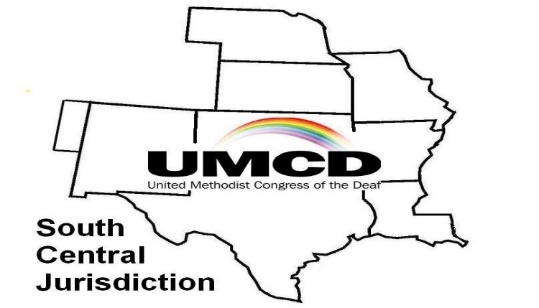 July 29 – 31, 2019SCJ-UMCD Conference Registration FormPlease complete the following information.Return the form with registration fee and send to:FUMC Deaf and HOH Ministry1016 Sam Houston AveHuntsville, TX 77320 First Name		_________________________________________Last Name		_________________________________________Email 	Address	__________________________________________Home Church/City	__________________________________________Do You need voice interpretation? (circle one)		Yes		NoDo you need ASL interpretation? (circle one)		Yes		NoDo you need assistive listening device? (circle one)		Yes		NoSpecial Dietary concerns__________________________________Early Bird Registration before May 20, 2019:  $150Registration after May 20, 2019:  $175Package deal:  Includes three meals, snacks, tote bag, workshops, and if needed transportation from the hotel to FUMC church.  Optional:  Please circle the following items to include in your registration:SCJ-UMCD Membership (2 Years) 		$20Student SCJ-UMCD Membership (2 years)	$10SCJ-UMCD Membership (1 year)		$10Conference T-Shirt: $12 Each (XXL $15 each).   June 17th, the last day to order.Circle the correct Adult size:Small		Medium		Large		X-Large		XX LargeConference Registration	 	$__________________________Optional:SCJ-UMCD Membership	 	$__________________________Conference T-Shirt		 	$__________________________Total Registration Fee		$__________________________Your registration fee does not include hotel fee.  See the next page for additional hotels information with their group code discount rate.For more information contact:SCJ-UMCD President - Michelle Martin at michelle.martin@yahoo.comFUMC Liaison - Leslie Michaelson at leselaine@sbcglobal.netSend Registration form and check payable to “FUMC Deaf and HOH”(Please add “SCJ-UMCD Conference” on memo line)Send to: FUMC Deaf and HOH Ministry1016 Sam Houston AveHuntsville, TX 77320 Your Registration Fee Does Not Include Hotel fee.Hotels Information:Holiday Inn Express & Suites Huntsville148 Interstate 45 SHuntsville Texas 77340Phone: 936-295-4300To make a reservation please request the group discount rate for UMCD CONFERENCEHoliday Inn Express & Suites Huntsville website:https://www.ihg.com/holidayinnexpress/hotels/us/en/huntsville/hvles/hoteldetail/hotel-packages#scmisc=nav_hotel-packages_exRooms are available on Friday and Saturday at $109 per night plus tax.  Must make the reservations by June 20, 2019 at this rate.Rate includes:	Complimentary Deluxe Hot Breakfast daily	Complimentary Wired or Wireless high-speed in-room internet connectivity	Complimentary access to the hotel Fitness center	Complimentary access to the Indoor Pool and Jacuzzi.Days Inn & Suites Days Inn by Wyndham Huntsville160 IH-45 SouthHuntsville, TX 77340936-438-8400To make a reservation, you must call (cannot make reservation online) and request the group discount rate for FUMC.Rooms are available on Friday and Saturday for Single King for $75.99 per night plus tax or Double Queen for &79.99 per night plus tax. Must make the reservations by June 20, 2019 at this rate.Rate includes:Complimentary continental breakfast dailyComplimentary wireless Internet accessComplimentary outdoor pool.